Доброе утро, гр. 46. К сожалению продолжаем работать в дистанционном режиме. Продолжаем изучение новой темы. Законспектировать лекцию в тетрадь и обязательно записать примеры. С ув. Мамонова Н.В.Момент силы относительно некоторой точки — это векторное произведение радиус-вектора r⃗ , проведенного от этой точки к точке приложения силы, на силу F⃗ :M⃗ =[r⃗ ,F⃗ ].Когда говорят о моменте силы относительно оси, проведенной через указанную точку, имеют в виду скалярную величину, равную проекции момента силы на указанную ось.В Международной системе единиц момент силы измеряется в ньютонах, умноженных на метр (1 Н ⋅ м).Модуль момента силы вычисляется по формулеM = rF sin α,где r — длина радиус-вектора, проведенного от оси вращения к точке приложения силы; F — модуль приложенной к телу силы; α — угол между векторами r⃗  и F⃗ .Точка O, относительно которой рассчитывается момент приложенной к телу силы F⃗ , может находиться как на самом теле (рис. 4.3), так и вне его (рис. 4.4). Радиус-вектор r⃗  проводят от точки O к точке приложения силы F⃗ .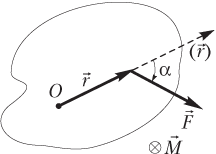 Рис. 4.3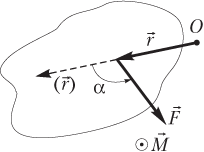 Рис. 4.4На рисунках показано, как правильно определять угол α между указанными векторами в случаях их различного взаимного расположения.Плечо силы — кратчайшее расстояние от линии действия силы (продолжение вектора силы в пространстве) до точки O (рис. 4.5).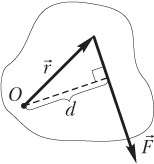 Рис. 4.5Плечо силы представляет собой произведениеd = r sin α,где r — длина радиус-вектора, проведенного от оси вращения к точке приложения силы; α — угол между векторами r⃗  и F⃗ .Модуль момента силы может быть записан в виде:M = dF,где d — плечо силы; F — модуль приложенной силы.Направление момента силы определяют по правилу правого винта: направление момента M⃗  совпадает с поступательным движением правого винта, если его рукоятку вращать от r⃗  (радиус-вектор, проведенный от оси к точке приложения силы) к F⃗  (приложенная сила) по наименьшему углу.Пример 10. Однородная лестница длиной 12 м и массой 24 кг приставлена к стене и образует с полом угол 60°. Определить момент силы тяжести относительно оси, проходящей через нижний конец лестницы параллельно ее ступенькам.Решение. Лестница является однородной; следовательно, центр тяжести лестницы находится в ее середине.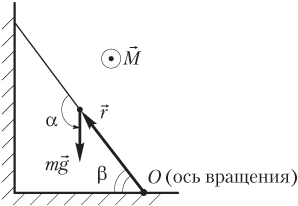 На рисунке показаны:сила тяжести, действующая на лестницу;радиус-вектор, проведенный от оси вращения к точке приложения силы;угол α между указанными векторами.Модуль момента силы тяжести относительно указанной оси определяется по формулеM = Fr sin α,где F = mg — модуль силы тяжести; r = l/2 — модуль радиус-вектора; l — длина лестницы; α=(90°+β) — угол между вектором силы тяжести и радиус-вектором точки ее приложения относительно заданной оси; β — угол между лестницей и полом.С учетом выражений для модулей силы тяжести, радиус-вектора и угла между ними формула для расчета модуля момента силы тяжести в явном виде выглядит следующим образом:M=mgl2sin150°.Произведем вычисление:M=24⋅10⋅122⋅0,5=0,72⋅103 Н⋅м=0,72 кН ⋅ м.Направление момента силы тяжести определяется по правилу правого винта: вращаем правый винт от радиус-вектора к вектору силы по наименьшему углу (против часовой стрелки); направление поступательного движения винта («к нам») совпадает с направлением данного момента; указанное направление на рисунке обозначено ⊙ M⃗ .Пример 11. Пластина в форме однородного диска площадью 314 см2 закреплена на горизонтальной оси таким образом, что диаметр диска, проведенный через точку крепления, горизонтален и перпендикулярен оси вращения. Найти величину момента силы тяжести, если масса пластины составляет 300 г.Решение. Пластина является однородной; следовательно, центр ее тяжести находится в геометрическом центре круга.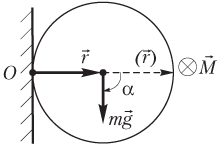 На рисунке показаны:сила тяжести, действующая на пластину;радиус-вектор, проведенный от оси вращения к точке приложения силы;угол α между указанными векторами.Модуль момента силы тяжести относительно указанной оси определяется по формулеM = Fr sin α,где F = mg — модуль силы тяжести; r = R — модуль радиус-вектора; R — радиус круга; α = 90° — угол между вектором силы тяжести и радиус-вектором точки ее приложения относительно заданной оси.С учетом выражений для модулей силы тяжести, радиус-вектора и угла между ними формула для расчета модуля момента силы тяжести приобретает вид:M=mgRsin90°.Определим радиус пластины, используя выражение для площади круга:S = πR2.Отсюда следует, что радиус круга определяется по формулеR=Sπ−−√.Подставим данное выражение в формулу для вычисления модуля момента силы тяжести:M=mgSπ−−√sin90°и рассчитаем его значение:M=300⋅10−3⋅10314⋅10−4π−−−−−−√⋅1=0,3 Н⋅м=300 мН ⋅ м.Направление момента силы тяжести определяется по правилу правого винта: вращаем правый винт от радиус-вектора к вектору силы по наименьшему углу (по часовой стрелке); направление поступательного движения винта («за плоскость чертежа», «от нас») совпадает с направлением данного момента; указанное направление на рисунке обозначено ⊗ M⃗ .